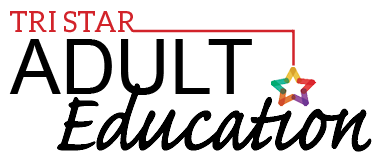 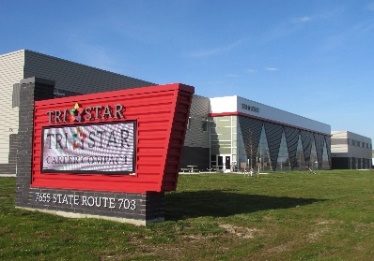 Tri Star’s Fall Adult Classes 2021
Welding I	Mondays & Wednesdays		5:00 – 8:00 p.m.	$500.00 per person
Oct. 18, 20, 25, 27, Nov. 1, 3, 8, 10, 15, & 17			(includes equipment)
30 hours	
FANUC Robotics	     Mondays & Wednesdays		4:15 – 7:15 p.m.	$585.00 per person
                                                 Oct. 18, 20, 25, 27, Nov. 1, 3, 8, 10, 15, & 17			(includes book and exam)
                                                 30 hours
Computer Basics Suite	            	       Mondays & Wednesdays	4:00 – 6:00 p.m.	$350.00 per person	
1.  Windows/Google Apps	       Oct. 18, 20, 25, 27
2.  Beginning Word/Google Docs       Nov. 1, 3, 8, & 10
3.  Beginning Spreadsheets/	       Nov. 15, 17, 22, 23
      Google Sheets		       24 hours
ServSafe		     Oct. 27, 28 & Nov. 1			4:00 – 8:00 p.m.	$185.00 per person 
                                                12 hours							(includes book and exam)Machining/CNC	       To be announced
Fall Adult Special Interest Workshops Twinkling Fall Tomato-Cage Tree    Tuesday 		6:00 – 8:00 p.m.		$40.00
				       Oct. 12						(includes all supplies)3-D Printing			To be announcedREGISTRATION:  Individuals will be considered registered once payment is received.  Applications available on the Tri Star website at https://www.tristarcareercompact.com/documents/2021FALLTri-Star-ADULT-ED.-Application.pdf Questions? Contact Marcia Helentjaris at 419-586-7060 or Marcia.Helentjaris@tristarcc.org  Tri Star Career Compact reserves the right to cancel any class lacking minimum enrollment.